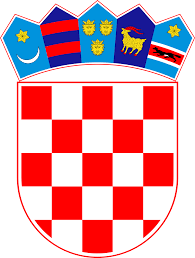 	Sukladno Pravilniku o načinu i postupku zapošljavanja u Osnovnoj školi Supetar, Povjerenstvo za provedbu natječaja za radno mjesto učitelj/ica Engleskog jezika na određeno nepuno radno vrijeme (17/40) sati ukupnog tjednog radnog vremena,  objavljuje OBAVIJESTo vremenu održavanja i načinu procjene kandidata	Procjena kandidata provodi se u cilju prethodne provjere znanja i sposobnosti kandidata koji ispunjavaju formalne uvjete natječaja raspisanog dana 29. ožujka 2024. godine za radno mjesto učitelj/ica Engleskog jezika na određeno nepuno radno vrijeme (17/40) sati ukupnog tjednog radnog vremena. 	Prethodnoj provjeri znanja i sposobnosti mogu pristupiti samo kandidati koji ispunjavaju formalne uvjete natječaja. Kandidati koji ispunjavaju formalne uvjete iz natječaja biti će pozvani na procjenu putem elektroničke pošte i Poziva objavljenog na mrežnoj stranici Škole.	Procjena kandidata sastoji se od pisanog testiranja iz poznavanja propisa te razgovora s kandidatima.	Pisano testiranje iz poznavanja propisa provest će se dana 22. travnja 2024.  godine s početkom u 13:15 sati.Razgovor s kandidatima provest će se istoga dana, nakon provedbe pisanog testiranja kandidata.PRAVNI I DRUGI IZVORI ZA PRIPREMU KANDIDATA ZA TESTIRANJE: - Zakon o odgoju i obrazovanju u osnovnoj i srednjoj školi („Narodne novine“, broj: 87/08, 86/09, 92/10, 105/10, 90/11, 5/12, 16/12, 86/12, 94/13, 136/14, 152/14, 7/17, 68/18, 98/19, 64/20, 151/22 i 156/23)-  Pravilnik o kriterijima za izricanje pedagoških mjera („Narodne novine,“ broj: 94/15 i 3/17)- Pravilnik o načinima, postupcima i elementima vrednovanja učenika u osnovnoj i srednjoj školi (Pročišćeni tekst, „Narodne novine“ broj: 112/2010 , 82/2019 , 43/2020 i 100/2021)Pisano testiranje kao i razgovor održat će se u prostorijama Osnovne škole Supetar  na adresi Porat 25, 21400 Supetar.Svi kandidati dužni su sa sobom imati odgovarajuću identifikacijsku ispravu (važeću osobnu iskaznicu, putovnicu ili vozačku dozvolu).Ako kandidat ne pristupi pisanom testiranju i/ili razgovoru smatrat će se da je povukao prijavu na natječaj.				                         POSEBNO POVJERENSTVO ZA PROVEDBU NATJEČAJAREPUBLIKA HRVATSKA                                                                                                      OSNOVNA ŠKOLA SUPETARPorat 25, 21400 Supetar                                                                                                    KLASA: 112-02/24-01/5                                                                                                                                        URBROJ: 2181-283-24-4                                                                                                           Supetar, 4. travnja 2024. godine 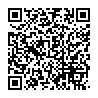 